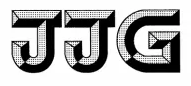 江苏省地方计量检定规程JJG（苏）XXXX-20XX光柱式血压计检定规程Verification Regulation of Light Beam Sphygmomanometer（报批稿）20XX-XX-XX发布                               20XX-XX-XX实施江苏省市场监督管理局发布光柱式血压计检定规程Verification Regulation of Light Beam Sphygmomanometer本规范经江苏省市场监督管理局于202X年XX月XX日批准，并自202X年XX月XX日起施行。归口单位：江苏省医学计量专业技术委员会主要起草单位：南通市计量检定测试所参加起草单位：江苏省计量科学研究院如皋市综合检验检测中心如东县综合检验检测中心本规范委托江苏省医学计量专业技术委员会负责解释本规程主要起草人：强学栋（南通市计量检定测试所）李赟（南通市计量检定测试所）李明明（江苏省计量科学研究院）参加起草人：何飞飞（南通市计量检定测试所）张稳（如皋市综合检验检测中心）许海东（如东县综合检验检测中心）高颖（江苏省计量科学研究院）目录引言…………………………………………………………………………………Ⅱ1 范围………………………………………………………………………………（1）2 引用文件…………………………………………………………………………（1）3 术语………………………………………………………………………………（1）4 概述………………………………………………………………………………（1）5 计量性能要求……………………………………………………………………（2）5.1 零位误差………………………………………………………………………（2）5.2 气密性检查……………………………………………………………………（2）5.3 示值误差………………………………………………………………………（2）6 通用技术要求……………………………………………………………………（2）6.1 外观……………………………………………………………………………（2）7 计量器具控制……………………………………………………………………（3）7.1 检定条件………………………………………………………………………（3）7.2 检定项目………………………………………………………………………（3）7.3 检定方法………………………………………………………………………（3）7.3.1检定前的准备工作及要求…………………………………………………（4）7.3.2 外观检查……………………………………………………………………（4）7.3.3 零位误差……………………………………………………………………（4）7.3.4 示值误差………………………………………………………………………（4）7.3.5 气密性检查……………………………………………………………………（4）7.4 检定结果处理…………………………………………………………………（5）7.5 检定周期………………………………………………………………………（5）附录 A 光柱式血压计检定原始记录格式………………………………………（6）附录 B 光柱式血压计检定证书、检定结果通知书内页格式……………………（7）引言本规范的编写以JJF 1002—2010《国家计量检定规程编写规则》、JJF 1001—2011《通用计量术语及定义》和JJF 1059.1—2012《测量不确定度评定与表示》为基础和依据。本规程为首次发布。光柱式血压计检定规程1范围本规程适用于利用柯氏音听诊法来完成血压测量的光柱式血压计（以下简称血压计）的首次检定、后续检定和使用中的检查。2引用文件本规范引用了下列文件：JJG 270—2008 血压计和血压表JJG 692—2010 无创自动测量血压计JJG 875—2019 数字压力计GB 3053—1993 血压计和血压表凡是注日期的引用文件，仅注日期的版本适用于本规范；凡是不注日期的引用文件，其最新版本（包括所有的修改单）适用于本规程。3术语3.1 听诊法 auscultatory method通过阻塞袖带放气过程中听取柯氏音来间接测量血压的方法。3.2 气压系统 pneumatic system用于压力产生和压力控制的所有器件。包括臂带、气囊、气阀、橡皮球、接头、管路、压力传感器、控制电路等。4概述光柱式血压计是用来测量人体血压的医疗仪器，包括发光二极管式、液晶显示式及其他数显光柱式血压计。主要由刻度板、显视窗、机盒、臂带、气阀和橡皮球等组成。其工作原理是利用压力传感器测量臂带内的压力，以数字形式显示出来，并以压力大小模拟水银高度进行直观显示。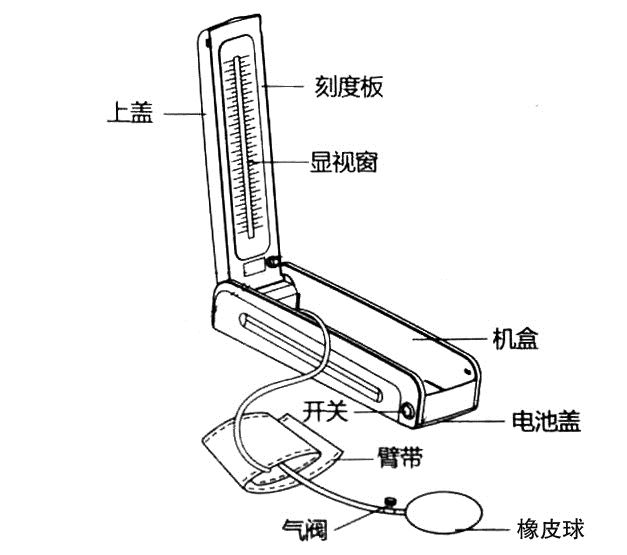 图1光柱式血压计示意图5计量性能要求5.1零位误差在无臂带的条件下，光柱指示允许示值误差：±0.2 kPa (±1.5 mmHg)；附带有数显装置的，数显显示允许示值误差：±0.2 kPa (±1.5 mmHg)。5.2气密性检查5.2.1 皮球上的气阀旋钮旋紧时应不漏气，旋松时应不会脱落；止气阀应有止气作用。5.2.2 被检血压计的气压系统应有良好的气密性，在 1min 内空气泄漏导致的压力下降值不超过 0.5 kPa（3.75 mmHg）。5.3 示值误差 首次检定，后续检定和使用中检验：±0.5kPa(±3.75 mmHg)。6通用技术要求6.1 外观 6.1.1 血压计应标明产品名称、型号规格、出厂编号、制造厂家等清晰可见的标识。6.1.2 新制造的血压计外壳应平整坚固，涂层应均匀光泽，并无明显剥落现象。6.1.3 臂带耐压力：臂带应能完全包裹气囊，当气囊被充气到最大压力时，保证臂带不会出现滑落或变松现象。6.1.4 血压计应具有 kPa 和 mmHg 为计量单位的双刻度标尺，其分度值不大于： 0.5kPa 和 2mmHg。带有数显功能的血压计的数显分度值不大于：0.1kPa和1mmHg。 6.1.5 目测检查血压计显示模块的亮度，模块亮度输出应均匀、清晰，不得有缺线、断线、闪动、间隔显示以及明显的亮度下降、光衰现象。7.计量器具控制7.1 检定条件 7.1.1 环境温度：（20±10）℃，相对湿度：不大于85%。7.1.2 标准器检定光柱式血压计的压力标准器的压力范围至少满足：（0～40）kPa[(0～300)mmHg]，允许误差绝对值应不大于血压计允许误差绝对值的1/4。7.1.3 辅助设备a)压力发生器；b)三通管；c)医用胶管；d)秒表：分度值0.2s或0.1s。7.2 检定项目（见表1）表1检定项目7.3 检定方法 7.3.1 检定前的准备工作及要求血压计应在检定条件下放置2h以上方可进行检定7.3.2 外观检查 用目测检查，检查结果应符合本规程6.1的要求。 7.3.3 零位误差在无臂带的条件下，目测检查血压计零位，应符合本规程5.1的要求。7.3.4 示值误差用胶管和三通将血压计与数字压力计、压力发生器相连通，如图2所示。图2 检定设备连接图血压计示值误差的检定：以40 kPa（300 mmHg）为起始点，每隔8 kPa(60 mmHg)作为一个检定点，进行两次降压检定，取两次降压的最大示值误差作为血压计的示值误差。示值误差按公式（1）计算：                                                         （1）式中：—— 最大示值误差， kPa(mmHg）；P—— 血压计的压力示值， kPa(mmHg）；P0 —— 标准压力计的压力示值（标准值），kPa(mmHg）。读数应按分度值的1/5进行估读，数显式直接读数。7.3.5气密性检查7.3.5.1橡皮球上的气阀旋钮和止回气阀的检查用手感目测检查。7.3.5.2在臂带圈扎的条件下，升压至38 kPa（285 mmHg），切断压力源停留2min，从第3min开始第一次读数，1min后进行第二次读数，按公式（2）计算两次压力示值的下降值，应符合本规程5.2.2的要求。                               （2）式中：——两次压力示值的下降值，kPa(mmHg）； P1——第一次读取的压力示值，kPa(mmHg）；P2 ——第二次读取的压力示值，kPa(mmHg）。7.4 检定结果处理经检定合格的血压计出具检定证书；经检定不合格的出具检定结果通知书，并注明不合格项目。7.5 检定周期光柱式血压计的检定周期一般不超过半年。附录A光柱式血压计原始记录格式证书编号：                      客户名称                                 仪器名称                                  型号规格                  出厂编号                制造厂名                         检定依据                                                                           检定地点                                 环境条件：温度        ℃ 相对湿度        %检定日期         年         月          日     有效日期         年       月       日检定结论                          检定员                   核验员                  检定项目                                                          单位：kPa（mmHg）附录B光柱式血压计检定证书/检定结果通知书内页格式以下空白序号检定项目首次检定后续检定使用中检验1外观＋＋－2零位误差＋＋＋3示值误差＋＋＋4气密性检查＋＋＋注：1.表中“＋”表示必检定的项目，“－”为可不检定的项目。2.若光柱式血压计同时具备数显功能，其数显部分也应按本规程相应项目进行检定，其结果必须符合本规程的要求。注：1.表中“＋”表示必检定的项目，“－”为可不检定的项目。2.若光柱式血压计同时具备数显功能，其数显部分也应按本规程相应项目进行检定，其结果必须符合本规程的要求。注：1.表中“＋”表示必检定的项目，“－”为可不检定的项目。2.若光柱式血压计同时具备数显功能，其数显部分也应按本规程相应项目进行检定，其结果必须符合本规程的要求。注：1.表中“＋”表示必检定的项目，“－”为可不检定的项目。2.若光柱式血压计同时具备数显功能，其数显部分也应按本规程相应项目进行检定，其结果必须符合本规程的要求。注：1.表中“＋”表示必检定的项目，“－”为可不检定的项目。2.若光柱式血压计同时具备数显功能，其数显部分也应按本规程相应项目进行检定，其结果必须符合本规程的要求。计量检定装置名称型号/编号准确度等级或不确定度或最大允许误差证书编号/证书有效期标准器名称型号/编号准确度等级或不确定度或最大允许误差证书编号/证书有效期一、外观检查二、零位误差光柱示值光柱示值光柱示值数显示值数显示值数显示值三、示值误差                                              三、示值误差                                              三、示值误差                                              三、示值误差                                              三、示值误差                                              三、示值误差                                              三、示值误差                                              三、示值误差                                              三、示值误差                                              三、示值误差                                              三、示值误差                                              序号标准器示值光柱示值光柱示值光柱示值光柱示值光柱示值光柱示值示值误差示值误差示值误差序号标准器示值第一次降压第一次降压第一次降压第二次降压第二次降压第二次降压示值误差示值误差示值误差序号标准器示值数显示值数显示值数显示值数显示值数显示值数显示值示值误差示值误差示值误差序号标准器示值第一次降压第一次降压第一次降压第二次降压第二次降压第二次降压示值误差示值误差示值误差四、气密性检查光柱光柱数显数显数显检定项目规程要求检定结果一、外观检查二、零位误差三、示值误差四、气密性检查